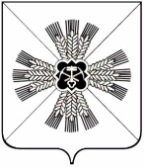 КЕМЕРОВСКАЯ ОБЛАСТЬПРОМЫШЛЕННОВСКИЙ РАЙОНАДМИНИСТРАЦИЯ ПРОМЫШЛЕННОВСКОГО ГОРОДСКОГО ПОСЕЛЕНИЯПОСТАНОВЛЕНИЕот «04» июля 2018г.  № 85пгт. ПромышленнаяО назначении публичных слушаний по предоставлению разрешения на отклонение от предельных параметров разрешенного строительства, реконструкции здания, находящегося по адресу: Кемеровская область, Промышленновский район, пгт. Промышленная, ул. Западная, д. 13-1	В соответствии со ст. 28 Федерального закона от 06.10.2003 №131-ФЗ «Об общих принципах организации местного самоуправления в Российской Федерации», Уставом Промышленновского городского поселения, решением Промышленновского поселкового Совета народных депутатов от 09.11.2005г. №5 «О порядке организации и проведения публичных слушаний».Провести публичные слушания по предоставлению разрешения на отклонение от предельных параметров разрешенного строительства, реконструкции здания, находящегося по адресу: Кемеровская область, Промышленновский район, пгт. Промышленная, ул. Западная, д. 13-1. Назначить проведение публичных слушаний на 21.08.2018г. (не менее одного месяца и не более трех месяцев со дня выхода объявления  в районной газете «Эхо»)Провести публичные слушания  в форме комплексного обсуждения по адресу: Кемеровская область, Промышленновский район,  пгт. Промышленная,   ул. Кооперативная, 2, каб. 201,  в 15:00.Назначить комиссию по проведению публичных слушаний в составе:Председатель: Глава Промышленновского городского поселения Дробот Д.А.Секретарь: главный специалист администрации Промышленновского городского поселения Бутримова Л.В.Члены комиссии:Заместитель главы Промышленновского городского поселения Подколзин И.А.начальник экономического отдела администрации Промышленновского городского поселения   Черданцева О.Г.главный специалист администрации Промышленновского городского поселения Циттель А.В.Настоящее постановление вступает в силу со дня подписания и подлежит размещению на официальном сайте администрации Промышленновского муниципального района в сети «Интернет».Контроль за исполнением настоящего постановления оставляю за собой.                         И. о. главы Промышленновского городского поселения                                   И. А. ПодколзинИсп: Бутримова Л. В.Тел: 7-40-28